РЕШЕНИЕ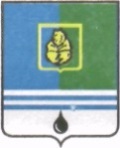 ДУМЫ ГОРОДА КОГАЛЫМАХанты-Мансийского автономного округа - ЮгрыОт «01» марта 2017 г.								№65-ГДО внесении изменений в решение Думы города Когалымаот 23.12.2015 №624-ГД В соответствии со статьей 215 Гражданского кодекса Российской Федерации, Федеральным законом от 06.10.2003 №131-ФЗ «Об общих принципах организации местного самоуправления в Российской Федерации», статьями 19, 31 Устава города Когалыма, решением Думы города Когалыма от 26.04.2011 №16-ГД «Об утверждении Положения о порядке управления и распоряжения имуществом, находящимся в муниципальной собственности города Когалыма», руководствуясь методическими рекомендациями по установлению размера арендной платы за земельные участки, находящиеся в муниципальной собственности, предназначенные для реализации инвестиционных проектов по созданию индустриальных (промышленных) парков, утвержденных Департаментом по управлению государственным имуществом Ханты-Мансийского автономного округа – Югры от 13.03.2016, Дума города Когалыма РЕШИЛА:1. В решение Думы города Когалыма от 23.12.2015 №624-ГД «Об утверждении Порядка определения размера арендной платы, условий и сроков внесения арендной платы за земельные участки, находящиеся в собственности города Когалыма» (далее – Порядок) внести следующие изменения:1.1. Приложение 1 к Порядку дополнить пунктом 15 в редакции согласно приложению 1 к настоящему решению;1.2. Приложение 2 к Порядку дополнить пунктом 10 в редакции согласно приложению 2 к настоящему решению.2. Опубликовать настоящее решение и приложения к нему в газете «Когалымский вестник».Приложение 1к решению Думы города Когалымаот 01.03.2017 № 65-ГДПриложение 1к Порядку расчета размера аренднойплаты за земельные участки, находящиеся в муниципальной собственности города Когалыма, предоставленные в аренду без торговКоэффициенты детализации, учитывающие специфику осуществления деятельности на конкретном земельном участке (Кд)Приложение 2к решению Думы города Когалымаот 01.03.2017 № 65-ГДПриложение 2к Порядку расчета размера аренднойплаты за земельные участки, находящиеся в муниципальной собственности города Когалыма, предоставленные в аренду без торговДополнительные (понижающие) коэффициенты, учитывающие разрешенное использование земельных участков и категории граждан и юридических лиц, использующих земельные участки (Кдоп)ПредседательГлаваДумы города Когалымагорода Когалыма_____________ А.Ю.Говорищева_____________ Н.Н.Пальчиков№Виды разрешенного использованияКд15.Земельные участки, предназначенные для реализации инвестиционных проектов по созданию индустриальных (промышленных) парков0,5№ п/пВиды земельКдоп10.Земельные участки, предназначенные для реализации инвестиционных проектов по созданию индустриальных (промышленных) парков0,5